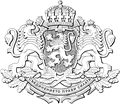 РЕПУБЛИКА  БЪЛГАРИЯМИНИСТЕРСКИ СЪВЕТПроектПОСТАНОВЛЕНИЕ № ..............................от ...................................... годинаЗА приемане на Наредба за изискванията към пчелния мед, предназначен за консумация от човекаМИНИСТЕРСКИЯТ СЪВЕТПОСТАНОВИ:Член единствен. Приема Наредба за изискванията към пчелния мед, предназначен за консумация от човека.ЗАКЛЮЧИТЕЛНИ РАЗПОРЕДБИ§ 1. Отменя се Наредбата за изискванията към пчелния мед, предназначен за консумация от човека, приета с Постановление № 196 на Министерския съвет от 2002 г. (обн., ДВ, бр. 85 от 2002 г., изм. и доп., бр. 39 от 2015 г.).§ 2. Постановлението влиза в сила в 14-дневен срок от деня на обнародването му в „Държавен вестник“.МИНИСТЪР-ПРЕДСЕДАТЕЛ:КИРИЛ ПЕТКОВГЛАВЕН СЕКРЕТАР НА МИНИСТЕРСКИЯ СЪВЕТ:КРАСИМИР БОЖАНОВГлавен секретар на Министерството на земеделието:Магдалена ДаковаДиректор на дирекция „Правни дейности и законодателство
на Европейския съюз“, Министерство на земеделието:Десислава Петрова